Сюрприз для мамы!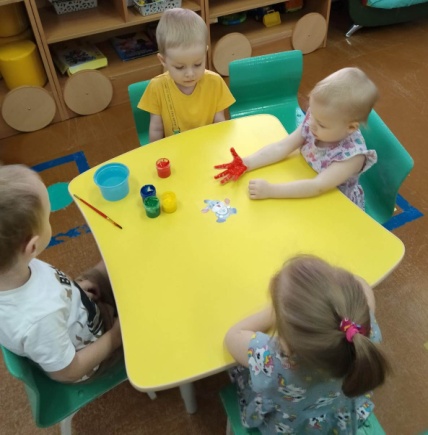 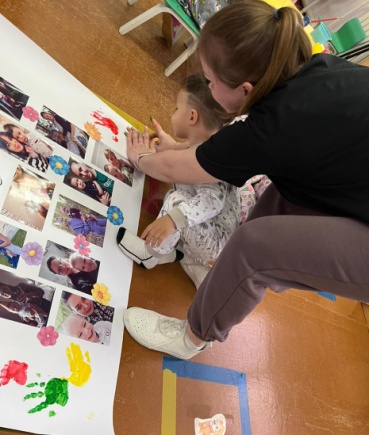 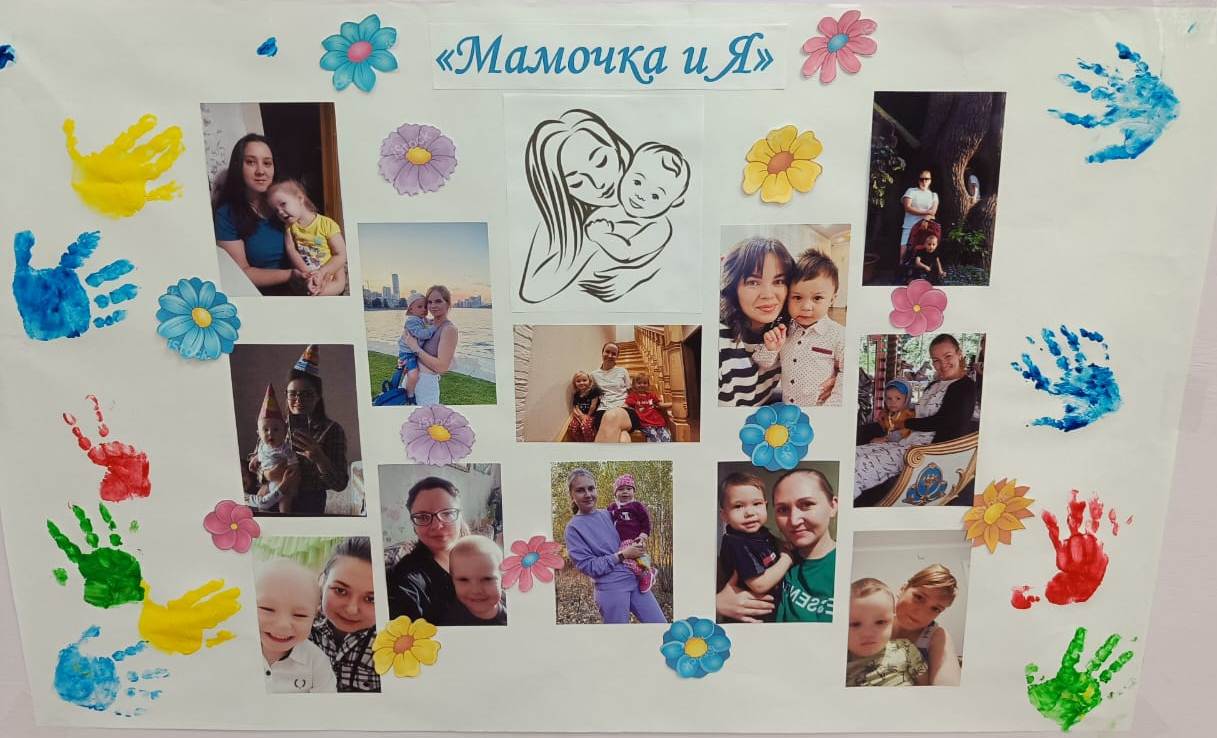 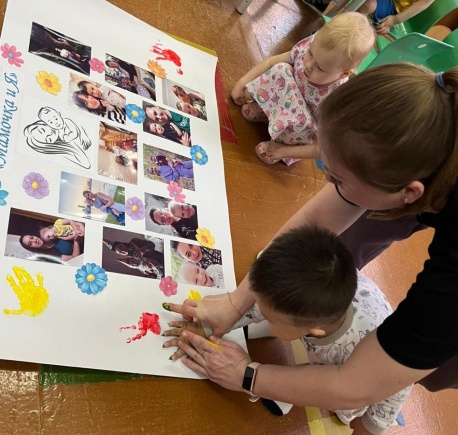 